All Councillors are summoned to the Parish Council (Trust) Meeting (virtual) immediately following the Parish Council Meeting on Monday, 10th August 2020.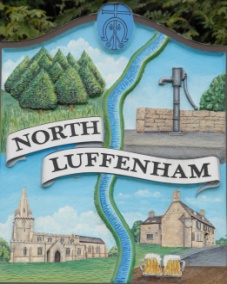 Agenda43/20	Apologies: 44/20	Declarations of Interest45/20	To approve and sign Minutes as follows: Parish Council (Trust) meeting 6th July 2020 (virtual) 46/20	Finance Report – ClerkTo receive a report from Cllr Burrows – Bank Reconciliation To receive, consider and approve Finance ReportTo receive, consider and approve the following payment:
            £108. National Allotment Society fee for 2020To note the following contractual payments:£224.29 Mow All re June Cut£315.00 4 Counties re June Cut£224.29 Mow All re July Cut47/20	Field Gardens Report - Cllr CadeAllotmentsWoodland Walk; to receive and consider making the woodland walk a circular route as per the attached plan48/20	Oval Report - Cllr Cade49/20	Date of next meeting: Monday 28th September, immediately following the NLPC meeting (Virtual)John WilloughbyParish Clerk4th August 2020